Objednávka č. --00-0-22-1-0-02-1Odběratel:   BBM spol. s r. o.Kocinova 138/5397 01 PISEK	Dodavatel:	IČ: 49777513	DIČ:  CZ49777513Bankovní spojení:Konečnýčeská republika IČ:40755592,DIČ: CZ40755592Západočeská univerzita v Plzni CIVUniverzitní 830614 PLZEŇčeská republikapřljemce: IS Projekty (203)Předmét Objednáváme u Vás analytické, vývojové a implementační práce na datovém rozhraní mezi IS-STAG adodávek: iFIS*Finance. Podrobnosti jsou popisované v HD47432 / ZCU RTJ #340943 + ZCU RTJ #330028.Dl	IMf!hffl	MJ	:	Cena/MJ	Cena   celkemÚprav rozhraní IS-STAG a iFIS*Finance pro pod oru ředepisování a	73 500.00párováni pohledávkových poplatku v cizích měnách a pro podporu pfedepisovánl poplatků (da�ových dokladu) s vazbou na studenta a plátce (firmu). (v HD47432 / ZCU RT3 #340943 + ZCU,RT3 #33002)CELKEM Kč (bez DPH)Podmínky:	Termín dodán{: 31.12.202173 500.00Mfsto dodánf:Doprava:Forma úhrady: PříkazemDatum vystavení: 08.12.2021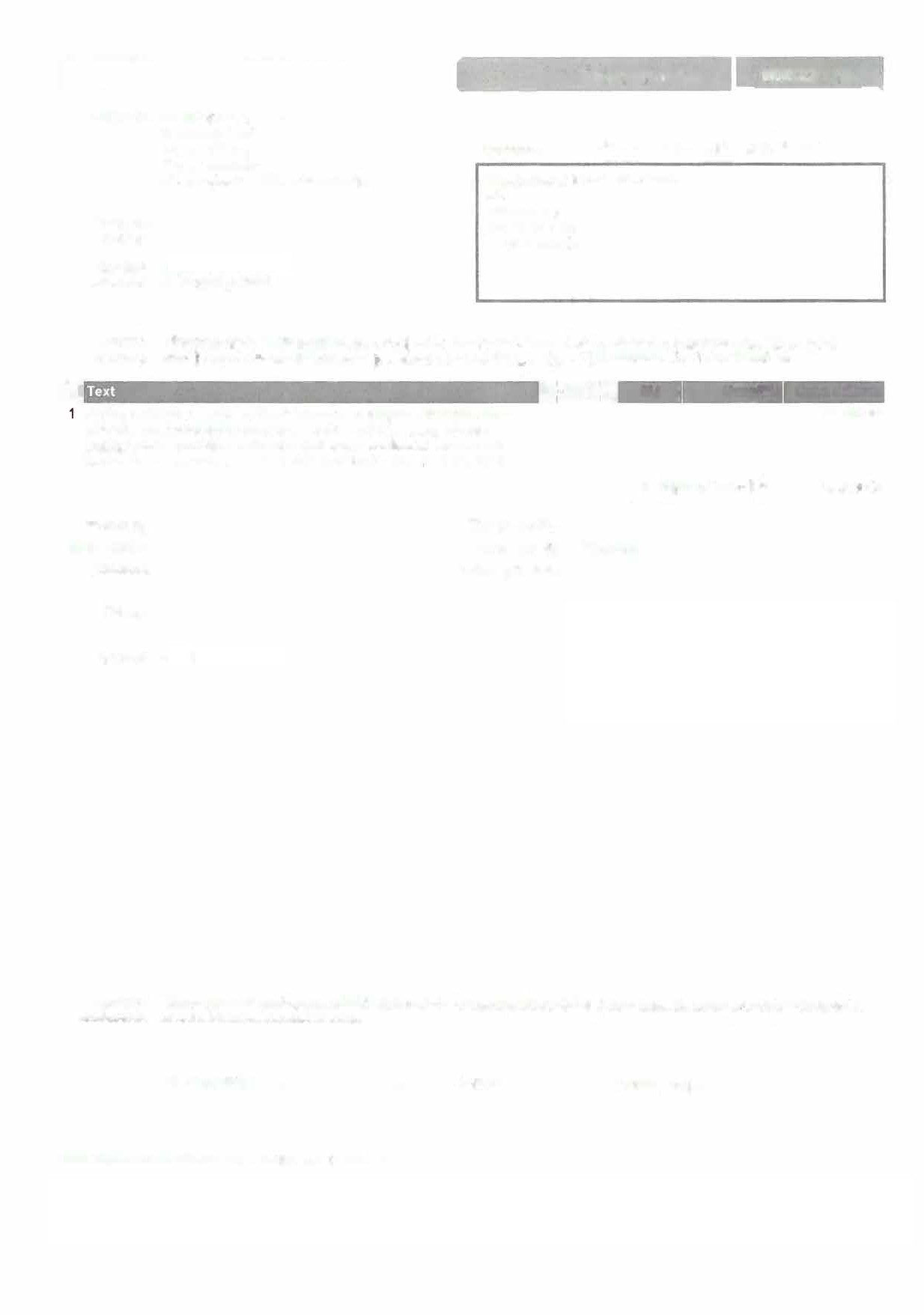 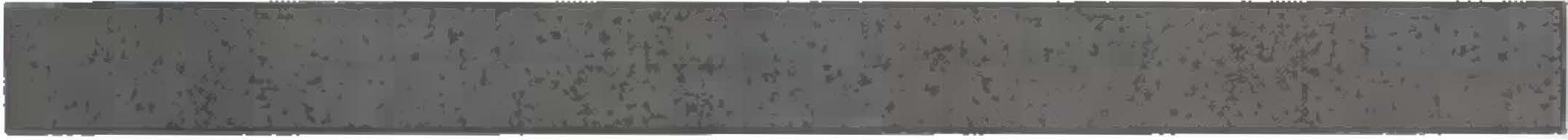 Přílohy: Vystavil:Potvrzeni  Dodavatel tímto potvrzuje převzetí objednávky, akceptuje objednávku a potvrzuje, že zajistí provedeni dodávek adodavatele: pracl v terminu a uvedené ceně.Za dodavatele: ...................................................  Datum: ......................... Razítko,  podpis:  ..........................................lnteml údaje objednatele: 203/14NFU Brno F24031P80 Deník: 4 PROJEKTY